                                              П О С Т А Н О В Л Е Н  И Е                                                            Ш У Ö Мот  16 октября  2017 года  № 10/20	с. Уег Республики КомиОб  утверждении Положения о порядке организации пожарно-профилактической работы в жилом секторе и на объектах с массовым пребыванием людейв границах сельского поселения «Уег»В соответствии с Федеральным Законом № 69-ФЗ от 21 декабря 1994 «О пожарной безопасности», Федеральным законом № 131-ФЗ от 06 октября 2003 года «Об общих принципах организации местного самоуправления в Российской Федерации», Уставом сельского поселения «Уег», администрация сельского поселения «Уег» постановляет:	1. Утвердить Положение о порядке организации пожарно- профилактической работы в жилом секторе и на объектах с массовым пребыванием людей в границах сельского поселения «Уег» согласно приложения 1 к настоящему постановлению.	2. Утвердить план мероприятий по пожарно- профилактической  работе в жилом секторе и на объектах  с массовым пребыванием людей   в границах сельского поселения «Уег» согласно приложению 2 к настоящему постановлению.3. Контроль за исполнением постановления возложить на заместителя главы администрации сельского поселения «Уег» Генцлер А.А. 4. Постановление вступает в силу со дня принятия. приложение 1к постановлению администрациисельского поселения «Уег»от 16 октября 2017 г.  № 20ПОЛОЖЕНИЕ 
о порядке организации и проведения пожарно-профилактической работы в жилом секторе и на объектах с массовым пребыванием людей в границах сельского поселения «Уег»1. Общие положения1.1. Положение о порядке проведения противопожарной пропаганды и обучения населения сельского поселения «Уег»  мерам пожарной безопасности определяет цели, задачи, порядок и периодичность проведения противопожарной пропаганды и обучения населения мерам пожарной безопасности.
            1.2. Основными целями обучения населения мерам пожарной безопасности и проведения противопожарной пропаганды являются:
1) снижение количества пожаров и степени тяжести их последствий;
2) совершенствование знаний населения в области пожарной безопасности.
             1.3. Основными задачами в сфере обучения населения мерам пожарной безопасности и проведения противопожарной пропаганды являются:
1) совершенствование знаний и навыков населения по организации и проведению мероприятий, направленных на предотвращение пожаров, порядку действий при возникновении пожара, применение первичных средств пожаротушения;
2) повышение эффективности взаимодействия  администрации поселения, организаций и населения в сфере обеспечения пожарной безопасности;
3) совершенствование форм и методов противопожарной пропаганды;
4) доведение до населения информации в области пожарной безопасности;
5) создание условий для привлечения граждан на добровольной основе к деятельности по предупреждению и тушению пожаров, а также участия населения в борьбе с природными и техногенными пожарами.
          1.4. Меры пожарной безопасности – действия по обеспечению пожарной безопасности, в том числе по выполнению требований пожарной безопасности.
            1.5.  Профилактика пожаров - совокупность превентивных мер, направленных на исключение возможности возникновения пожаров и недопущение или ограничение их последствий.
            1.6.Противопожарная пропаганда - целенаправленное информирование общества о проблемах и путях обеспечения пожарной безопасности, осуществляемое через средства массовой информации, посредством издания и распространения специальной литературы и рекламной продукции, устройства тематических выставок, смотров, конференций и использования других, не запрещенных законодательством Российской Федерации форм информирования населения. Противопожарную пропаганду проводят специалисты администрации сельского поселения «Уег», а также руководители учреждений и организаций.2. Организация противопожарной пропаганды             2.1. Администрация сельского поселения «Уег» проводит противопожарную пропаганду посредством:
1) изготовления и распространения среди населения противопожарных памяток, плакатов, объявлений, листовок;
2) изготовления и размещения социальной рекламы по пожарной безопасности;
3) организации конкурсов, выставок, соревнований на противопожарную тематику;
4)привлечения средств массовой информации;
5) размещение информационного материала на противопожарную тематику на сайте администрации сельского поселения «Уег» в сети Интернет.
Учреждениям рекомендуется проводить противопожарную пропаганду посредством:
1) изготовления и распространения среди работников организации памяток и листовок о мерах пожарной безопасности;
2) размещения в помещениях и на территории учреждения информационных стендов пожарной безопасности.
Противопожарная пропаганда проводится в соответствии с законодательством за счет средств соответствующего бюджета. 
         2.2. Для организации работы по пропаганде мер пожарной безопасности, обучения населения мерам пожарной безопасности на территории сельского поселения «Уег» назначается ответственное должностное лицо. 
Администрация сельского поселения «Уег» является основным организатором и исполнителем мероприятий по противопожарной пропаганде и обучению населения мерам пожарной безопасности на территории сельского поселения «Уег».
        2.3.  Противопожарная пропаганда и обучение населения в границах поселения осуществляется за счёт средств бюджета сельского поселения «Уег» на текущий финансовый год.               2.4. Противопожарная пропаганда и обучение населения мерам пожарной безопасности проводится на постоянной основе и непрерывно.
                 2.5. При организации пожарно-профилактической работы в жилом секторе и на объектах с массовым пребыванием людей проверяется соблюдение требований пожарной безопасности, в том числе: 
              2.5.1 выполнение организационных мероприятий по соблюдению пожарной безопасности; 
               2.5.2. содержание территории, зданий и сооружений и помещений; 
               2.5.3. состояние эвакуационных путей и выходов; 
               2.5.4. готовность персонала организации к действиям в случае возникновения пожара; 
              2.5.5. организация и проведение противопожарной пропаганды и обучения работников учреждений и организаций мерам пожарной безопасности в соответствии с действующим законодательством; 
               2.5.6. проведение совместных рейдов с отделом надзорной деятельности и отделом внутренних дел по проверке противопожарного состояния мест проживания лиц, ведущих асоциальный образ жизни, и мест проживания неблагополучных семей.приложение №2к постановлению администрациисельского поселения «Уег»от 16 октября 2017 г.  № 20
ПЛАН
мероприятий по пожарно-профилактической работе в жилом секторе и на объектах с массовым пребывание людей в границах сельского поселения «Уег»Администрация сельского поселения «Уег»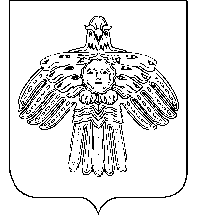 «Уег»сикт овмöдчöминсаАдминистрацияГлава сельского  поселения  «Уег»                                       С.Ф.ЧупровЕ.М.Дуркина№Наименование мероприятийСрок исполненияОтветственный исполнитель1Привлекать к работе по обучению мерам пожарной безопасности руководителей учреждений, представителей отделения надзорной деятельности и профилактической работы по Усть-Цилемскому району ( по согласованию)постоянно в течение годаадминистрация поселения2Проведение совместных с участковым уполномоченным инспектором полиции рейдов семей и граждан, ведущих асоциальный образ жизниежеквартальноадминистрация поселения3Распространение буклетов, памяток по обучению населения правилам пожарной безопасности, действиям в случае пожарапостоянноадминистрация поселения4проведение обучающих рейдов по правилам пожарной безопасности одиноких, престарелых граждан, лиц злоупотребляющих спиртными напиткамиежеквартальноадминистрация поселения